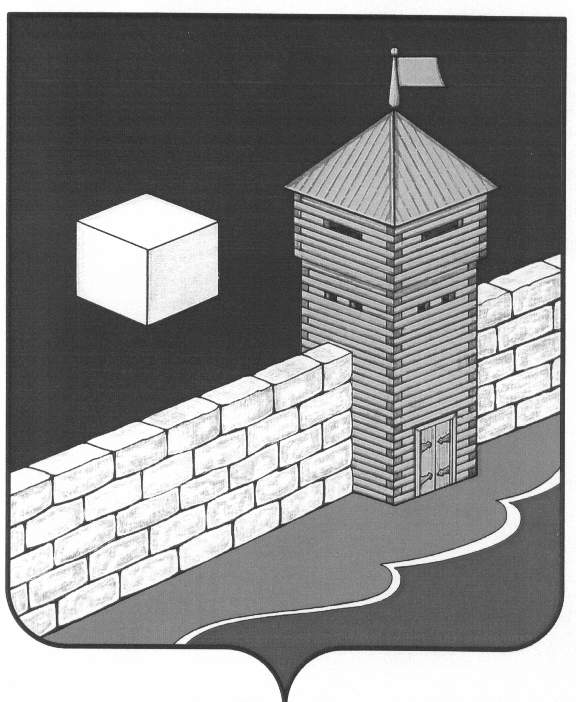 АДМИНИСТРАЦИЯ СЕЛЕЗЯНСКОГО СЕЛЬСКОГО ПОСЕЛЕНИЯПОСТАНОВЛЕНИЕ456564 Челябинская область, Еткульский район, с. Селезян, ул. Советская ,д. 4301.11.2023 г. № 118        с. СелезянО проведении общественных обсуждений проекта «Внесение изменений в Правила содержания и благоустройства территории Селезянского сельского поселения Еткульского муниципального района Челябинской области.В связи с приведением в соответствие с действующим законодательством «Правил содержания и благоустройства территории Селезянского сельского поселения», утвержденных решением Совета депутатов Селезянского сельского поселения от 11.10.2018 №176:1.Провести общественные обсуждения проекта с 01 ноября  2023г. по 01 декабря 2023г.	2. Извещение о проведении общественных обсуждений проекта разместить на официальном сайте Еткульского муниципального района и опубликовать в общественно-политической газете «Искра». 3. Проект «Внесение изменений в правила содержания и благоустройства территории Селезянского сельского поселения Еткульского муниципального района Челябинской области, в части «Общие требования по содержанию территории сельского поселения» опубликовать на официальном сайте Еткульского муниципального района: http://www.admetkul.ru/poselenie/selezyan/.	3. Контроль за исполнением настоящего распоряжения оставляю за собой.Глава Селезянского сельского поселения                                  В.А.Старков